提案須知為配合委員會前審閱會議資料，請各單位配合事項如下：一、預備提案送件日期：請於會議召開七日前將預備提案送交教務處。逾期者，該提案順延至下次會議討論，惟具時效性、緊急案件則改以臨時動議方式提出。二、預備提案資料請備妥：1、各院院長、共委會主委陳核通過後之提案表影本。2、相關說明資料（若無則免）。3、所有資料完整電子檔。例：國立東華大學ＸＸＸ辦法修正案，需備妥新舊條文對照表、修正後辦法全文，其餘則可視需要自行決定是否列入。三、提案所有資料完整電子檔，請務必於預備提案送件時，mail至承辦人信箱彙辦。（wj@gms.ndhu.edu.tw）。四、經教務長核定後之議程，將於會議召開前三日E-MAIL通知議程。為響應環保節能減碳，會議以單槍投影方式開會供委員們審議，將不另行通知各系所印製會議資料。※正式提案書面資料，請統一使用Ａ４紙張，標楷體12號字，並於右邊界設定2.5公分，裝訂於左上角。※議案資料附件超過一頁者，請於附件下方標示頁碼。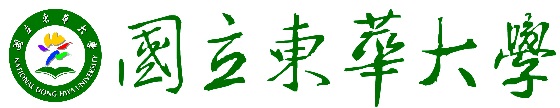  107學年度 教務會議提案表 第1學期第1次教務會議(107年10月3日)OOO學年度 教務會議提案表                                     第O學期第O次教務會議(OOO年OO月OO日)提案單位教務處案號案    由「國立東華大學外國學生入學辦法」修正案，提 請討論。「國立東華大學外國學生入學辦法」修正案，提 請討論。「國立東華大學外國學生入學辦法」修正案，提 請討論。說    明辦    法附件一、國立東華大學外國學生入學辦法修正草案條文對照表。P1附件二、國立東華大學外國學生入學辦法（新）。P2-P3附件三、國立東華大學外國學生入學辦法（原）。P4-P6附件一、國立東華大學外國學生入學辦法修正草案條文對照表。P1附件二、國立東華大學外國學生入學辦法（新）。P2-P3附件三、國立東華大學外國學生入學辦法（原）。P4-P6附件一、國立東華大學外國學生入學辦法修正草案條文對照表。P1附件二、國立東華大學外國學生入學辦法（新）。P2-P3附件三、國立東華大學外國學生入學辦法（原）。P4-P6提案單位案號案  由說  明辦  法